Uno Assicurazioni S.p.A.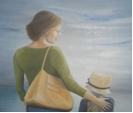 (Gruppo Lungavita)IRISPIANO INDIVIDUALE PENSIONISTICO DI TIPO ASSICURATIVO - FONDO PENSIONEModulo di adesione a IRIS – PIANO INDIVIDUALE PENSIONISTICO DI TIPO ASSICURATIVOiscritto all’Albo tenuto dalla COVIP con il n. ***Attenzione: L’adesione a IRIS – PIANO INDIVIDUALE PENSIONISTICO DI TIPO ASSICURATIVO deve essere preceduta dalla consegna e presa visione della Parte I ‘Le informazioni chiave per l’aderente’ della Nota informativa e dell’Appendice ‘Informativa sulla sostenibilità’. La Nota informativa, il regolamento e le condizioni generali di contratto sono disponibili sul sito www.iris.it e verranno consegnati in formato cartaceo solo su tua richiesta.Dati dell’aderente:Data prima iscrizione alla previdenza complementare    Dati dell’azienda(solo in caso di lavoratori dipendenti)Condizione professionaleTitolo di studioSe già si aderisce ad altra forma pensionistica complementare, riportare le seguenti informazioni:Opzione di investimentoSoggetti che hanno diritto di riscattare la posizione individuale in caso di decesso dell’Aderente prima del pensionamentoCaso di adesione individuale senza apporto di TFR					□il versamento va fatto tramite bonifico bancario (IBAN IT12A1212121212121212 intestato a “UNO ASSICURAZIONI GRUPPO LUNGA VITA”, con valuta pari alla data riconosciuta dalla banca ordinante); addebito SDD (allegare Modulo SDD scaricabile sul sito www.iris.it)Caso di adesione individuale con apporto TFR					Il versamento, a cura del datore di lavoro, dovrà avvenire seguendo le istruzioni scaricabili sul sito www.iris.it.L’aderente dichiara:di aver ricevuto la Parte I ‘Le informazioni chiave per l’aderente’ della Nota informativa e l’Appendice ‘Informativa sulla sostenibilità’;di essere informato che sono disponibili sul sito www.iris.it la Nota informativa, il regolamento del fondo e ogni altra documentazione attinente il fondo pensione;di aver sottoscritto la Scheda ‘I costi’ della forma pensionistica a cui risulta già iscritto, la cui copia è allegata al presente Modulo di adesione (per coloro che sono già iscritti ad altra forma pensionistica complementare che redige la Scheda ‘I costi’);che il soggetto incaricato della raccolta delle adesioni ha richiamato l’attenzione:sulle informazioni contenute nella Parte I ‘Le informazioni chiave per l’aderente’ della Nota informativa e nell’Appendice ‘Informativa sulla sostenibilità’;con riferimento ai costi, sull’Indicatore sintetico del costo (ISC) riportato nella Scheda ‘I costi’ della Parte I ‘Le informazioni chiave per l’aderente’ della Nota informativa;in merito al paragrafo ‘Quanto potresti ricevere quando andrai in pensione’, nella Scheda ‘Presentazione’ della Parte I ‘ Le informazioni chiave per l’aderente’ della Nota informativa, redatto in conformità alle Istruzioni della COVIP e contenente proiezioni della posizione individuale e dell’importo della prestazione pensionistica attesa relativa ad alcune figure tipo, così da consentire la valutazione e la rispondenza delle possibili scelte alternative rispetto agli obiettivi di copertura pensionistica che si vuole conseguire;circa la possibilità di effettuare simulazioni personalizzate mediante un motore di calcolo presente sul sito www.iris.it;di aver sottoscritto il ‘Questionario di Autovalutazione’;di assumere ogni responsabilità in merito alla completezza e veridicità delle informazioni fornite, ivi compresa la sussistenza dei requisiti di partecipazione eventualmente richiesti.di essere a conoscenza che la prima contribuzione deve essere effettuata entro sei mesi dall’adesione e che, in caso di inadempimento, la società ha facoltà di risolvere il contratto ai sensi dell’art. 1456 del Codice Civile, comunicando all’aderente la propria volontà di avvalersi della clausola risolutiva espressa, salvo che lo stesso non provveda a effettuare un versamento entro 60 giorni dalla ricezione della lettera;di essere a conoscenza che, qualora nel corso della partecipazione al Fondo l’aderente interrompa il flusso contributivo con conseguente azzeramento della posizione individuale a seguito dell’applicazione delle spese annuali di gestione amministrativa, la società ha facoltà di risolvere il contratto ai sensi dell’art. 1456 del Codice Civile, comunicando all’aderente la propria volontà di avvalersi della clausola risolutiva espressa, salvo che l’aderente non provveda ad effettuare un versamento entro 60 giorni dalla ricezione della lettera.L’aderente può esercitare il diritto di recesso entro il termine di trenta giorni dalla conclusione del contratto. Per l'esercizio del diritto di recesso l’aderente deve inviare comunicazione scritta alla Società - con lettera raccomandata indirizzata a: Uno assicurazioni S.p.A., Via Broletto, 100 – 20122 Milano. Il recesso ha l'effetto di liberare l’Aderente e la Società da qualsiasi obbligazione derivante dal contratto. Entro 30 giorni dal ricevimento della comunicazione di recesso, la Società provvederà a rimborsare all’Aderente tramite assegno, i versamenti contributivi da questi corrisposti.Luogo e data Firenze, gg/mm/aaaa					Firma Aderente 	Elena BelliQuestionario di AutovalutazioneIl Questionario di autovalutazione è uno strumento che aiuta l’aderente a verificare il proprio livello di conoscenza in materia previdenziale e ad orientarsi tra le diverse opzioni di investimento.CONOSCENZE IN MATERIA DI PREVIDENZA Conoscenza dei fondi pensione	ne so poco	sono in grado di distinguere, per grandi linee, le differenze rispetto ad altre forme di investimento, in particolare di tipo finanziario o assicurativo	ho una conoscenza dei diversi tipi di fondi pensione e delle principali tipologie di prestazioniConoscenza della possibilità di richiedere le somme versate al fondo pensione	non ne sono al corrente 	so che le somme versate non sono liberamente disponibili	so che le somme sono disponibili soltanto al momento della maturazione dei requisiti per il pensionamento o al verificarsi di alcuni eventi personali, di particolare rilevanza, individuati dalla leggeA che età prevede di andare in pensione?68 anniQuanto prevede di percepire come pensione di base, rispetto al suo reddito da lavoro appena prima del pensionamento (in percentuale)?60 per centoHa confrontato tale previsione con quella a Lei resa disponibile dall’INPS tramite il suo sito web ovvero a Lei recapitata a casa tramite la “busta arancione” (cosiddetta “La mia pensione”)?	si	noHa verificato il paragrafo ‘Quanto potresti ricevere quando andrai in pensione’, nella Scheda 'Presentazione', della Parte I 'Le informazioni chiave per l'aderente' della Nota informativa, al fine di decidere quanto versare al fondo pensione per ottenere una integrazione della Sua pensione di base, tenendo conto della Sua situazione lavorativa? 	si	noCONGRUITÀ DELLA SCELTA PREVIDENZIALEPer trarre indicazioni sulla congruità della opzione di investimento scelta è necessario rispondere integralmente alle domande 7,8 e 9Capacità di risparmio personale (escluso il TFR)	Risparmio medio annuo fino a 3.000 Euro (punteggio 1)	Risparmio medio annuo oltre 3.000 e fino a 5.000 Euro (punteggio 2)	Risparmio medio annuo oltre 5.000 Euro (punteggio 3)	Non so/non rispondo (punteggio 1)Fra quanti anni prevede di chiedere la prestazione pensionistica complementare?	2 anni (punteggio 1)	5 anni (punteggio 2)	7 anni (punteggio 3)	10 anni (punteggio 4)	20 anni (punteggio 5)	Oltre 20 anni (punteggio 6)In che misura è disposto a tollerare le oscillazioni del valore della Sua posizione individuale?	Non sono disposto a tollerare oscillazioni del valore della posizione individuale accontentandomi anche di rendimenti contenuti (punteggio 1)	Sono disposto a tollerare oscillazioni contenute del valore della posizione individuale, al fine di conseguire rendimenti probabilmente maggiori (punteggio 2)	Sono disposto a tollerare oscillazioni anche elevate del valore della posizione individuale nell’ottica di perseguire nel tempo la massimizzazione dei rendimenti (punteggio 3)Punteggio ottenutoIl punteggio va riportato solo in caso di risposta alle domande 7, 8 e 9 e costituisce un ausilio nella scelta fra le diverse opzioni di investimento offerte dal fondo pensione, sulla base della seguente griglia di valutazione.GRIGLIA DI VALUTAZIONELuogo e data	Firenze, gg/mm/aaaaL’aderente attesta che il Questionario è stato compilato in ogni sua parte e che ha valutato la congruità o meno della propria scelta dell’opzione di investimento sulla base del punteggio ottenuto.FirmaElena Belli[in alternativa] L’aderente, nell’attestare che il Questionario non è stato compilato, oppure è stato compilato solo in parte, dichiara di essere consapevole che la mancata compilazione, parziale o totale, della sezione CONGRUITA’ DELLA SCELTA PREVIDENZIALE non consente di utilizzare la griglia di valutazione come ausilio per la scelta dell’opzione di investimento.FirmaCognome:BelliNome:Elena Nome:Elena Nome:Elena Nome:Elena Codice Fiscale:AAABBB00A00A111ACodice Fiscale:AAABBB00A00A111ACodice Fiscale:AAABBB00A00A111ASesso:FData di nascita:20/8/1970Data di nascita:20/8/1970Comune di nascita:FirenzeComune di nascita:FirenzeProvincia:FirenzeProvincia:FirenzeStato:ItaliaTipo documento:Carta di identitàNumero documento:AR2000000Numero documento:AR2000000Ente di rilascio:Comune FirenzeEnte di rilascio:Comune FirenzeEnte di rilascio:Comune FirenzeData di rilascio:15/04/2016  Data di rilascio:15/04/2016  Residenza:Piazza Libertà, 4 - 50100 FirenzeResidenza:Piazza Libertà, 4 - 50100 FirenzeCap:50100Cap:50100Telefono:333.4444444Telefono:333.4444444e-mail: belli1@gmail.ite-mail: belli1@gmail.itDesidero ricevere la corrispondenza:Desidero ricevere la corrispondenza:Desidero ricevere la corrispondenza:Desidero ricevere la corrispondenza:Desidero ricevere la corrispondenza:Desidero ricevere la corrispondenza:Desidero ricevere la corrispondenza:Desidero ricevere la corrispondenza:In formato elettronico via e-mailIn formato elettronico via e-mailIn formato elettronico via e-mailIn formato elettronico via e-mailIn formato cartaceo all’indirizzo di residenzaIn formato cartaceo all’indirizzo di residenzaIn formato cartaceo all’indirizzo di residenzaIn formato cartaceo all’indirizzo di residenza10/6/2003Azienda: Alfa SrlCodice fiscale/partita IVA: 100010001000Codice fiscale/partita IVA: 100010001000Indirizzo: Via G. Verdi, 52. 50100 FirenzeTel. 02 20030030e-mail: infoalfa@alfa.itLavoratore dipendenteLavoratore dipendenteLavoratore autonomo/libero professionistaSoggetto fiscalmente a carico di iscritto al fondoSoggetto diverso da quelli precedentiPrivatoPubblicoLavoratore autonomo/libero professionistaSoggetto fiscalmente a carico di iscritto al fondoSoggetto diverso da quelli precedentiNessunoLicenza elementareLicenza media inferioreDiploma professionaleDiploma media superioreDiploma universitario/laurea triennaleLaurea / laurea magistraleSpecializzazione post-laureaDenominazione altra forma pensionistica: FONDO PENSIONE VERDE Numero iscrizione Albo tenuto dalla COVIP: 997Denominazione altra forma pensionistica: FONDO PENSIONE VERDE Numero iscrizione Albo tenuto dalla COVIP: 997L’attuale Scheda dei costi della sopraindicata altra forma pensionistica mi è stata: L’attuale Scheda dei costi della sopraindicata altra forma pensionistica mi è stata: ConsegnataNon consegnata (*)(*) Non è prevista la consegna della Scheda dei costi solo nel caso in cui l’altra forma pensionistica non è tenuta a redigerla.(*) Non è prevista la consegna della Scheda dei costi solo nel caso in cui l’altra forma pensionistica non è tenuta a redigerla.Indicare se si intende chiedere il trasferimento della posizione maturata nell’altra forma pensionistica cui già si aderisceIndicare se si intende chiedere il trasferimento della posizione maturata nell’altra forma pensionistica cui già si aderisceSi No Denominazione dei compartiCategoriaRipartizione %EuroUnoGarantita---IrisPrudenzaObbligazionaria mista---IrisEquilibratoBilanciata100IrisAzionarioAzionaria---Eredi                           Designati                     (indicare Cognome, Nome, Luogo e data di nascita, Codice Fiscale)Punteggio fino a 4Punteggio tra 5 e 7Punteggio tra 8 e 12Categoria del compartoGarantitoObbligazionario puroObbligazionario mistoObbligazionario mistoBilanciatoBilanciatoAzionarioLa scelta di un percorso life-cycle è congrua rispetto a qualunque punteggio ottenuto dal ‘Questionario di autovalutazione’.In caso di adesione a più comparti la verifica di congruità sulla base del ‘Questionario di autovalutazione’ non risulta possibile ed è l’aderente a dover effettuare una propria valutazione circa la categoria nella quale ricade la combinazione da lui scelta.La scelta di un percorso life-cycle è congrua rispetto a qualunque punteggio ottenuto dal ‘Questionario di autovalutazione’.In caso di adesione a più comparti la verifica di congruità sulla base del ‘Questionario di autovalutazione’ non risulta possibile ed è l’aderente a dover effettuare una propria valutazione circa la categoria nella quale ricade la combinazione da lui scelta.La scelta di un percorso life-cycle è congrua rispetto a qualunque punteggio ottenuto dal ‘Questionario di autovalutazione’.In caso di adesione a più comparti la verifica di congruità sulla base del ‘Questionario di autovalutazione’ non risulta possibile ed è l’aderente a dover effettuare una propria valutazione circa la categoria nella quale ricade la combinazione da lui scelta.La scelta di un percorso life-cycle è congrua rispetto a qualunque punteggio ottenuto dal ‘Questionario di autovalutazione’.In caso di adesione a più comparti la verifica di congruità sulla base del ‘Questionario di autovalutazione’ non risulta possibile ed è l’aderente a dover effettuare una propria valutazione circa la categoria nella quale ricade la combinazione da lui scelta.Spazio riservato al soggetto incaricato della raccolta delle adesioni…………………….INFORMATIVA SUL TRATTAMENTO DEI DATI PERSONALI…CONSENSO AL TRATTAMENTO DEI DATI PERSONALI (ove necessario)…